What do our values look like for line managers?Good behavioursAmbition and Excellence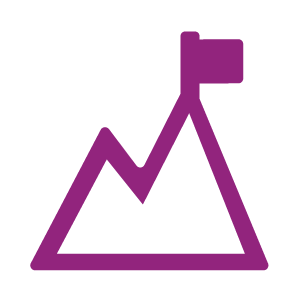 As a line manager:I take ownership for tasks whilst trusting others to deliver their own responsibilities  I act to resolve issues before escalation  I am calm and proportionate in response to difficult circumstances  I provide solutions and offer alternative options  I draw upon past experience to resolve issues  I invite and respond positively to criticism and/or feedback  I develop others’ careers and skills  In all of my work:I respond positively to challenges and overcome obstacles I am resolute, results focused and tenacious I remain calm, patient and decisive under pressure and deliver results I focus on the end goal I offer practical solutions to problems I take responsibility for mistakes I use initiative and take pride in my work 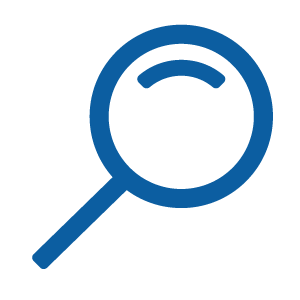 Curiosity and DiscoveryAs a line manager:I recognise the potential barriers to change and identify ways in which these might be minimised  I explore new ways of working and overcome resistance through involvement, demonstrating the overall benefits  I encourage others to identify improvements to systems and services and to take these forward  I talk positively to others about the potential benefits of change  I encourage people to try new ways of working and be creative  I understand people’s fear of change and support those who find it difficult to adapt  In all of my work:I take a flexible approach, adapting rapidly to new circumstances and ways of working  I develop creative solutions to address problems  I value diversity of inputs, abilities and ideas and having my own viewpoint challenged  I constructively challenge the status quo, striving for continuous improvement  I identify ways to do things more efficiently or better  I am reflective, learn from mistakes and seek to develop myself  I actively seek ideas from outside the organisation (industry, partners…)  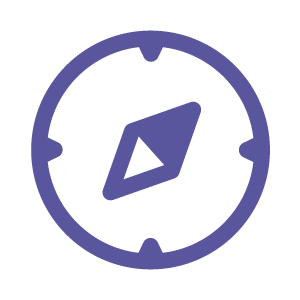 Integrity and TruthAs a line manager:I take ownership for tasks whilst trusting others to deliver their own responsibilities​ I set and role model clear behavioural standards for my team​ I always treat colleagues with respect and value other’s opinions​ I take ownership of my actions and decisions​ I call out behaviours that are not in line with our values and support others to do the same​ I build trust by drawing on individual strengths of colleagues In all of my work:I keep my promises and do what I say I’ll do​ I’m on time or apologise in good time when I know I may be late​ I look after my working space, university property entrusted to me and the wider university environment​ I take responsibility for and learn from my mistakes​ I treat everyone with openness, honesty, respect and compassion – the way I would want to be treated myself​ I offer feedback with candour and compassion An Inclusive Community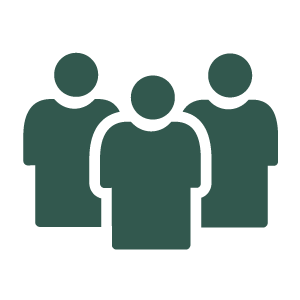 As a line manager:I always treat colleagues with respect and value other’s opinions ​ I recognise where there is a need to compromise​ I run productive and constructive team meetings where everyone is given an opportunity to get involved​ I am open and honest with my team, and deliver difficult messages in an appropriate manner ​ I value other’s views and take on-board differing opinions​ I publicise what has been achieved and give praise where it is due​ I form effective partnerships working collaboratively across the Institution In all of my work:I am always respectful of the backgrounds, opinions and differences of others​ I am aware of my approach and adapt it to suit different people and circumstances, according to their preferred style​ I communicate information clearly and accurately using a variety of channels​ I support colleagues in difficulty​ I consider the wider impact of my decisions and actions​ I take an interest in the work of other parts of the University, and how this relates to my own role​ I understand how my role supports achievement of University strategy Poor behavioursAmbition and ExcellenceI settle for the status quo and am comfortable with how we’ve always done things I shy away from addressing problems and assume someone else will resolve the issue I focus on only one part of the problem and fail to see the bigger issue  I tend to blame others when things go wrong I put things off unless they are urgent  I find it difficult to challenge and voice my opinions or suggestions for change I often find it difficult to translate ideas into reality I respond negatively to feedback I’m not interested in learning from or collaborating with others Curiosity and DiscoveryI fear the impact of change on me and my position I focus on the negative aspects of change when talking about it  I resist change and prefer to do things the way they have always been done  I take a fixed view on issues and find it difficult to see the benefits of alternatives  I tend to undermine and criticise others’ ideas for improvement and change  I can become defensive or confrontational when challenged by others  Integrity and TruthI overcommit and/or seek to get others to do work I should do myself​ I take credit for the work of others​ I seek to blame others for mistakes and don’t seek to learn lessons from failure​ I prioritise my own agenda​ I fail to respect confidentiality​ I indulge in workplace gossip An Inclusive CommunityI treat people differently based on their protected characteristics, stereotypes or my own biases​ I take action without considering the wider impact on other parts of the University​ I do little to explore developments outside the University that might be of benefit to us​ I put personal interest before the best decision​ I always prefer to work alone or exclude others, rather than collaborate with them​ I take the credit for the work of the team and I criticise other team members​ I do not trust, respect or engage constructively with my colleagues​ I avoid dealing with underperformance, putting off difficult conversations​ I treat people differently, particularly in respect of access to opportunities for support, progression or development 